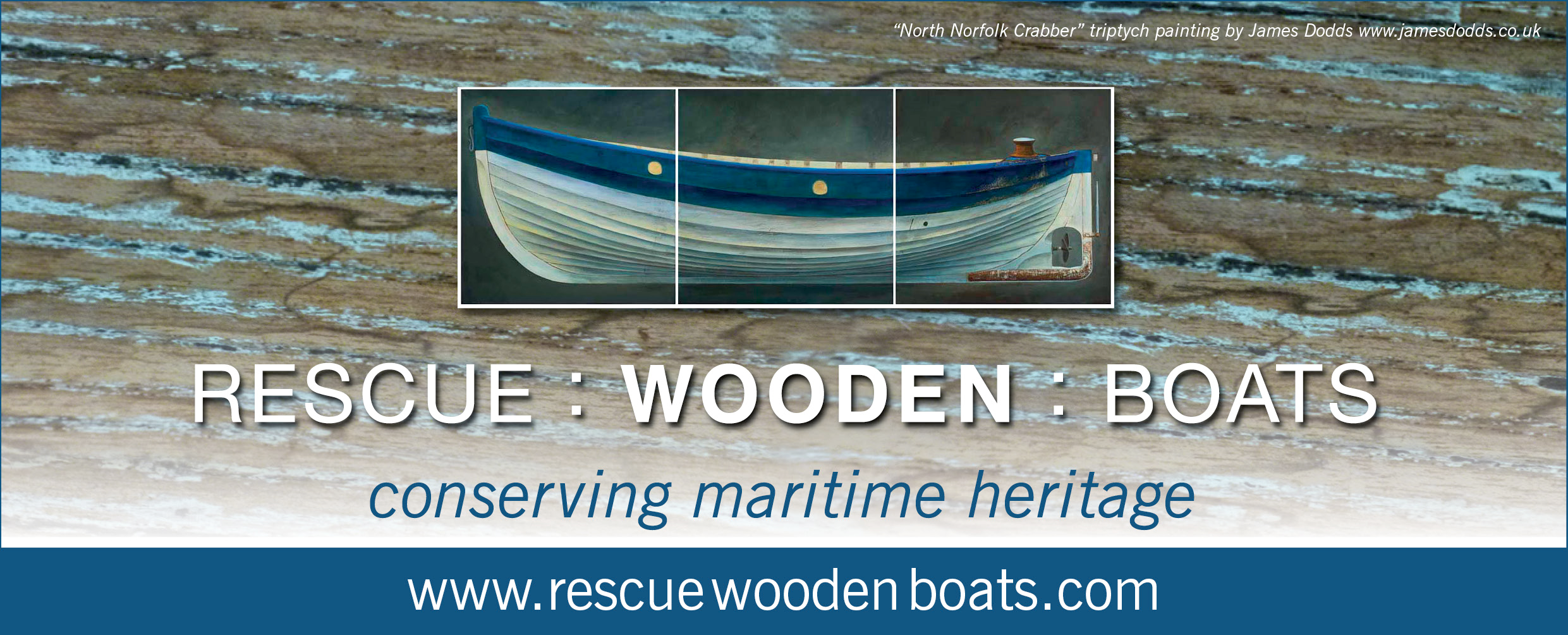 KS4 Cross-curricular Teaching ResourcesAbout Rescue Wooden BoatsBoat builders and craftsmen David Hewitt and George Hewitt, together with wooden working boat enthusiasts launched a charitable trust called Rescue Wooden Boats in 2011.Its aims are to:Restore examples of wooden working boats back to use on the water,Tell their stories through film and photographs,Conserve the crafts and skills involved in building and using them, aswell as toEncourage young people to become actively involved in understandingtheir maritime heritage.Rescue Wooden Boats has been given Dunkirk veteran Lucy Lavers a Liverpool single screw lifeboat, built in 1940, by the Dunkirk Little Ships Restoration Trust. Their first project is to restore her with the help of a Heritage Lottery Grant and to return her by sea to Dunkirk for the 75th anniversary in 2015. After this she will give trips afloat in Wells-next-the-Sea.They have set up a Visitor and Education Centre in Stiffkey, North Norfolk, which is housed in part of the old artillery training military camp, and tells the story of Lucy Lavers and working fishing boats and boatbuilding through displays, films and artefacts. Visitors can also see the working boat yard next door where the restoration works is taking place.Rescue Wooden Boats is filming the restoration work as well stories from fishermen and life boatmen and of the boats themselves. There are over 100 short films on their website.Rescue Wooden Boats also has a number of fishing boats, whelkers and crab boats which are waiting to be restored and returned to being used afloat. Rescue Wooden BoatsKS4 Cross-curricular Teaching ResourcesLesson summaryUsing these resourcesThese lesson plans can be used individually within your own longer schemeof work, or as part of cross-curricular themed days/weeks.  The resources can be used as provided, or they can be adapted to meet the needs of your own class/es.Visiting the Education Centre and getting involvedThese resources can be used by teachers to help them to prepare students for a visit to the Rescue Wooden Boats Education Centre.  They can also be used to help students to understand the restoration project before the Dunkirk 75th anniversary commemoration in 2015, as well as after Lucy Lavers has returned from her 75th anniversary trip to Dunkirk in May 2015.RWB videosThe Rescue Wooden Boats website (rescuewoodenboats.com) features a vast library of short films (in vimeo format) that can be shared with classes.  Some of the lesson plans refer to specific films (identified as ‘RWB video’).  These can all be accessed from the Films page of the Rescue Wooden Boats website, under the sub-heading ‘Lucy Lavers’.Abbreviations:BA = Below average (activity for pupils needing extra support)A = Average (core activity)AA = Above average (activity for most able pupils)RS = Resource SheetRescue Wooden Boats                                               Key stage 4 lesson resourceRescue Wooden Boats                                               Key stage 4 lesson resourceRescue Wooden Boats                                               Key stage 4 lesson resourceRS1:  The Lucy Lavers (page 1 of 2)			NAME……………………………………………………………The Lucy LaversAnswer these questions as you watch the video. What kind of lifeboat is the Lucy Lavers? How long is she? What feature makes her unique? Why was she stripped out? What is she made of? What are the bronze ports for? What are the handrails for? Which part of the Lucy Lavers is in good condition?There are bits missing from the rudder – how will it be replaced?____________________________________________What is the propeller tunnel for?RS1:  The Lucy Lavers (page 2 of 2)			NAME…………………………………………………………… Why are there holes on the boat? Why is a turntable needed? Where is most work needed and what needs to be done? What shape is the engine canopy? How many hours will it take to restore the Lucy Lavers?RS1a:  The Lucy Lavers (page 1 of 2)			The Lucy Lavers – answers to worksheetWhat kind of lifeboat is the Lucy Lavers?Single screw Liverpool lifeboat How long is she?35’6” What feature makes her unique?Distinctive roller Why was she stripped out?To complete another boat What is she made of?Mahogany and calico What are the bronze ports for?To drain the deck What are the handrails for?Survivors to hold on to Which part of the Lucy Lavers is in good condition?The hull There are bits missing from the rudder – how will it be replaced?Cast or fabricate one or try to source one from another boatRS1a:  The Lucy Lavers (page 2 of 2)			 What is the propeller tunnel for?To protect the propeller on the beach Why are there holes on the boat?To pull it out of the water and onto the carriage Why is a turntable needed?To turn the boat stern first onto the carriage Where is most work needed and what needs to be done?Inside – bulkheads and deckbeams need to be replaced, remove and check centreboard case What shape is the engine canopy?Double diagonal turtleback How many hours will it take to restore the Lucy Lavers?1000 – 1500hoursRS2a  Little ShipsLittle Ships – teachers’ notesThe following resources may be useful to help students to understand the Little Ships evacuation of soldiers from the beaches of Dunkirk:Dunkirk photos:http://1940.iwm.org.uk(click on Dunkirk. Look on menu at right hand side – no.5 also has additional photos)http://gallery.nen.gov.uk/gallery13587-.htmlhttp://en.wikipedia.org/wiki/Little_ships_of_Dunkirkhttp://en.wikipedia.org/wiki/Evacuation_of_DunkirkFilm:http://www.britishpathe.comTime to remember – Run Rabbit Run (1940) reel 4video newsreelhttp://www.historylearningsite.co.uk/dunkirk.htmhttp://www.adls.org.ukhttp://en.wikipedia.org/wiki/Little_ships_of_Dunkirkhttp://www.guardian.co.uk/world/2010/may/27/operationdynamo-dunkirk-little-shipsEric Woodroffe’s recount: http://www.warexperience.org/history/keyaspects/dunkirk/default.aspTed Stonard’s memoir: http://www.britishpathe.com‘A Little Ship goes back’How to access the British Pathé site from your school premises:You should be able to download footage for education purposes. You will be able to see a smaller clip version at home but there will be a ‘Buy this Clip icon’ instead of just a download button. If you are unable to access a full screen version at school, contact British Pathé, following the instructions on their site.Role play and hotseating activitiesA simple role play activity can be used to encourage the students to imagine what it would have been like to be part of Operation Dynamo.  Small groups could be divided into crew members travelling to the beaches and soldiers waiting to be rescued on the beaches.Alternatively, a hotseating activity could be organised, with students taking on the roles of key players in Operation Dynamo – crew members, rescued soldier, politician.  The students explain their involvement and whether they think the rescue is a triumph or a disaster.RS2b:  Little ships Little Ships memoirRS2c:  Little ships                                                                          NAME……………………………………………………………Little Ships memoirYou are going to write about the Little Ships rescue.  You can choose to be one of these characters:a Little Ship, a crew member, a rescued soldier.You will write about your feelings and what your role is in the Little Ships rescue.My name is ________________ and I am a __________________________ .  I have travelled from _______________________ .  I am feeling ________________________ .Before the Little Ships rescue I was ________________ ___________________________________________________________________________________________________________________________________ . Now I am ____________________________________ ___________________________________________________________________________________________________________________________________ .I think the war is necessary / unnecessary.  This is because _______________________________________________________________________________________________________________________________________________________________________________ . Now draw a picture showing your character during the rescue.RS3a Turntables (Page 7 of 7)                                    NAME……………………………………………………Turntable evaluationUse this sheet to evaluate your turntable design. What features of the turntable worked well?  Why?_______________________________________________________________________________________________________________________________________________________________________________________________________________________________________________________________ What features of the turntable didn’t work well.  Why?_______________________________________________________________________________________________________________________________________________________________________________________________________________________________________________________________How would you improve the turntable if you were to build one again?_______________________________________________________________________________________________________________________________________________________________________________________________________________________________________________________________RS3a Turntables                                                                            NAME……………………………………………………Lifeboat station turntableTurntables are used to turn lifeboats when they return to the lifeboat station from the sea.  Using evidence from the one that you’ve made, design a turntable for a lifeboat station.  Include a diagram and a description of materials and measurements that will be needed when building the turntable. ________________________________________________________________________________________________________________________________________________________________________________________________________________________________________________________________________________________________________________________________________________________________________________________________________________________________________________________________________________________________________________________________________________RS3b  TurntablesTurntables – teachers’ notesThe turntables project has been left very open, as the type of turntable designed and built by the students will be dependent on the time available and the equipment and materials provided in your classroom. Simple models can be constructed first from paper and card, before the students complete their final product using more sturdy materials (plastics, wood etc.).  Students can be encouraged to investigate the impact of using different materials, or different sizes of turntable on the mass that can be carried.  Students will also need to consider the impact of friction on the smooth operation of the turntable and how this will slow down or speed up the turntable (important considerations for a busy lifeboat).ActivityCurriculum linksActivityThe Lucy LaversAllStudents watch video ‘Lucy Lavers – introduction’ and complete worksheet to provide overview of the project.Little ShipsHistory, Computing, Geography, English (Reading, Writing, Spoken English)Introduce students to Dunkirk and the role of the Little Ships using PowerPoint and British Pathé film. Students use maps to draw the route taken by the little ships.  Students evaluate evidence to decide whether the evacuation of Dunkirk was a triumph or a disaster.  Students write an account of Operation Dynamo from the perspective of a Little Ship, a crew member or a rescued soldier.  Students role play Operation Dynamo, or undertake hotseating activity.TurntablesDesign and technologyStudents watch video ‘Abdy Beauclerk and Lucy Lavers’ to hear description (at 4 mins) of how ramps, weights, chains, pulleys and turntables were used to launch the lifeboat and bring it back to the lifeboat house.  Students design and test their own turntable for turning a boat.    The Lucy Lavers The Lucy Lavers The Lucy LaversNational Curriculum criteria/cross-curricular linksAllNational Curriculum criteria/cross-curricular linksAllNational Curriculum criteria/cross-curricular linksAllLesson objectivesTo find out about the Lucy Lavers and plans for her restoration.Lesson objectivesTo find out about the Lucy Lavers and plans for her restoration.Lesson objectivesTo find out about the Lucy Lavers and plans for her restoration.Lesson planShow students theRWB  video ‘Lucy Lavers – introduction’.  Students complete worksheet to provide overview of the project (RS1).Go through answers with students (RS1a) and discuss the restoration project – do students think it is worthwhile?  Are they surprised by how long it will take?  Should we try to keep old skills like boatbuilding going?Lesson planShow students theRWB  video ‘Lucy Lavers – introduction’.  Students complete worksheet to provide overview of the project (RS1).Go through answers with students (RS1a) and discuss the restoration project – do students think it is worthwhile?  Are they surprised by how long it will take?  Should we try to keep old skills like boatbuilding going?Lesson planShow students theRWB  video ‘Lucy Lavers – introduction’.  Students complete worksheet to provide overview of the project (RS1).Go through answers with students (RS1a) and discuss the restoration project – do students think it is worthwhile?  Are they surprised by how long it will take?  Should we try to keep old skills like boatbuilding going?Lesson outcomeStudents understand what the Lucy Lavers is, some information about her history and structure and an overview of the plans for her future.Success criteriaLesson outcomeStudents understand what the Lucy Lavers is, some information about her history and structure and an overview of the plans for her future.Success criteriaLesson outcomeStudents understand what the Lucy Lavers is, some information about her history and structure and an overview of the plans for her future.Success criteriaAAMost questions answered correctly.  Useful and well-considered contribution made during class discussion.AMost questions answered correctly.  Contribution made during class discussion.BASome questions answered correctly.  Limited contribution made during class discussion.ResourcesRS1 The Lucy Lavers worksheetRS1a The Lucy Lavers - answersResourcesRS1 The Lucy Lavers worksheetRS1a The Lucy Lavers - answersResourcesRS1 The Lucy Lavers worksheetRS1a The Lucy Lavers - answersHealth and safetyN/AHealth and safetyN/AHealth and safetyN/ALittle ShipsLittle ShipsLittle ShipsNational Curriculum criteria/cross-curricular linksHistoryComputingGeographyEnglish (Reading, Writing, Spoken English)National Curriculum criteria/cross-curricular linksHistoryComputingGeographyEnglish (Reading, Writing, Spoken English)National Curriculum criteria/cross-curricular linksHistoryComputingGeographyEnglish (Reading, Writing, Spoken English)Lesson objectivesTo identify places on a map. To write an account of the Little Ships rescue from a defined perspective, with illustrations.  To role play a character from Operation Dynamo. Lesson objectivesTo identify places on a map. To write an account of the Little Ships rescue from a defined perspective, with illustrations.  To role play a character from Operation Dynamo. Lesson objectivesTo identify places on a map. To write an account of the Little Ships rescue from a defined perspective, with illustrations.  To role play a character from Operation Dynamo. Lesson planUse PowerPoint presentation to introduce children to Dunkirk and the role of the little ships (RS4 KS3 PowerPoints).  Show British Pathé film of Dunkirk, provide other sources for children to read (See RS4a Teachers notes for suggested resources).  Students use the Internet to find out why the Little Ships were needed and what their role was.   Students use maps to draw the route taken by the Little Ships.  Students evaluate evidence to decide whether the evacuation of Dunkirk was a triumph or a disaster (use slide 7 to encourage students to write both sides of argument).  Students write an account of Operation Dynamo from the perspective of a Little Ship, a crew member or a rescued soldier (RS4 KS3 PowerPoint, slide 8, RS4b and RS4c).    Students role play Operation Dynamo, or undertake hotseating activity where different students play different characters (e.g. soldier being rescued, politician, crew member), see RS4a.Lesson planUse PowerPoint presentation to introduce children to Dunkirk and the role of the little ships (RS4 KS3 PowerPoints).  Show British Pathé film of Dunkirk, provide other sources for children to read (See RS4a Teachers notes for suggested resources).  Students use the Internet to find out why the Little Ships were needed and what their role was.   Students use maps to draw the route taken by the Little Ships.  Students evaluate evidence to decide whether the evacuation of Dunkirk was a triumph or a disaster (use slide 7 to encourage students to write both sides of argument).  Students write an account of Operation Dynamo from the perspective of a Little Ship, a crew member or a rescued soldier (RS4 KS3 PowerPoint, slide 8, RS4b and RS4c).    Students role play Operation Dynamo, or undertake hotseating activity where different students play different characters (e.g. soldier being rescued, politician, crew member), see RS4a.Lesson planUse PowerPoint presentation to introduce children to Dunkirk and the role of the little ships (RS4 KS3 PowerPoints).  Show British Pathé film of Dunkirk, provide other sources for children to read (See RS4a Teachers notes for suggested resources).  Students use the Internet to find out why the Little Ships were needed and what their role was.   Students use maps to draw the route taken by the Little Ships.  Students evaluate evidence to decide whether the evacuation of Dunkirk was a triumph or a disaster (use slide 7 to encourage students to write both sides of argument).  Students write an account of Operation Dynamo from the perspective of a Little Ship, a crew member or a rescued soldier (RS4 KS3 PowerPoint, slide 8, RS4b and RS4c).    Students role play Operation Dynamo, or undertake hotseating activity where different students play different characters (e.g. soldier being rescued, politician, crew member), see RS4a.Lesson outcomeStudents identify Dunkirk and the route of the Little Ships on a map.  Students write an account of the Little Ships rescue from a chosen perspective, with illustrations. Students role play a character from the rescue.Success criteriaLesson outcomeStudents identify Dunkirk and the route of the Little Ships on a map.  Students write an account of the Little Ships rescue from a chosen perspective, with illustrations. Students role play a character from the rescue.Success criteriaLesson outcomeStudents identify Dunkirk and the route of the Little Ships on a map.  Students write an account of the Little Ships rescue from a chosen perspective, with illustrations. Students role play a character from the rescue.Success criteriaAAComprehensive evaluation of Dunkirk considering both sides of triumph vs disaster argument.  Detailed memoir from chosen perspective that shows empathy.  Active part of role play. AEvaluation of Dunkirk considering both sides of triumph vs disaster argument.  Memoir from chosen perspective that shows empathy.  Takes part in role play.BAAn evaluation of Dunkirk that attempts to consider both sides of triumph vs disaster argument.  Brief memoir from chosen perspective, using RS4c.  Limited participation in role play.ResourcesRS4 PowerPoint and RS4a Teachers’ notesMaps of English channel showing Ramsgate and Dunkirk RS4b Little ships memoir RS4c Little ships memoir (with writing frame)Colouring materials, Internet accessResourcesRS4 PowerPoint and RS4a Teachers’ notesMaps of English channel showing Ramsgate and Dunkirk RS4b Little ships memoir RS4c Little ships memoir (with writing frame)Colouring materials, Internet accessResourcesRS4 PowerPoint and RS4a Teachers’ notesMaps of English channel showing Ramsgate and Dunkirk RS4b Little ships memoir RS4c Little ships memoir (with writing frame)Colouring materials, Internet accessHealth and safetyRefer to school Internet access policy as applicableHealth and safetyRefer to school Internet access policy as applicableHealth and safetyRefer to school Internet access policy as applicable3. Turntables3. Turntables3. TurntablesNational Curriculum criteria/cross-curricular linksDesign and technologyNational Curriculum criteria/cross-curricular linksDesign and technologyNational Curriculum criteria/cross-curricular linksDesign and technologyLesson objectivesTo design and test a turntable for moving a heavy object.  Lesson objectivesTo design and test a turntable for moving a heavy object.  Lesson objectivesTo design and test a turntable for moving a heavy object.  Lesson planStudents watch RWB video ‘Abdy Beauclerk and Lucy Lavers’ to hear description (at 4 mins) of how ramps, weights, chains, pulleys and turntables were used to launch the lifeboat and bring it back to the lifeboat house.  Discuss the video with the class and introduce the task.  Refer to modern day usage of turntables for lifeboats http://rnli.org/lifeboat-building/the-shannon/Pages/the-shannon-tabs/features-and-upgrades-vertical-tabs/launch-and-recovery.aspx#.UxH8grdFCRsStudents work in pairs or small groups to design and test a turntable for moving a heavy item.Students compare their turntable with those of others and evaluate their design.Students produce a turntable design for a lifeboat station, based on their own design.Lesson planStudents watch RWB video ‘Abdy Beauclerk and Lucy Lavers’ to hear description (at 4 mins) of how ramps, weights, chains, pulleys and turntables were used to launch the lifeboat and bring it back to the lifeboat house.  Discuss the video with the class and introduce the task.  Refer to modern day usage of turntables for lifeboats http://rnli.org/lifeboat-building/the-shannon/Pages/the-shannon-tabs/features-and-upgrades-vertical-tabs/launch-and-recovery.aspx#.UxH8grdFCRsStudents work in pairs or small groups to design and test a turntable for moving a heavy item.Students compare their turntable with those of others and evaluate their design.Students produce a turntable design for a lifeboat station, based on their own design.Lesson planStudents watch RWB video ‘Abdy Beauclerk and Lucy Lavers’ to hear description (at 4 mins) of how ramps, weights, chains, pulleys and turntables were used to launch the lifeboat and bring it back to the lifeboat house.  Discuss the video with the class and introduce the task.  Refer to modern day usage of turntables for lifeboats http://rnli.org/lifeboat-building/the-shannon/Pages/the-shannon-tabs/features-and-upgrades-vertical-tabs/launch-and-recovery.aspx#.UxH8grdFCRsStudents work in pairs or small groups to design and test a turntable for moving a heavy item.Students compare their turntable with those of others and evaluate their design.Students produce a turntable design for a lifeboat station, based on their own design.Lesson outcomeProduce and evaluate a turntable and use this to design a lifeboat turntable. Success criteriaLesson outcomeProduce and evaluate a turntable and use this to design a lifeboat turntable. Success criteriaLesson outcomeProduce and evaluate a turntable and use this to design a lifeboat turntable. Success criteriaAADesign test and evaluate a turntable.  Fully consider the features of the turntable and use this information to propose a design for a lifeboat turntable.  Provide a full description of the turntable design.ADesign test and evaluate a turntable.  Consider the features of the turntable and use this information to propose a design for a lifeboat turntable.  Provide a description of the turntable design.BAWith support, design test and evaluate a turntable.  Begin to consider some of the features of the turntable and use this information to propose a design for a lifeboat turntable.  Provide a (limited) description of the turntable design.ResourcesRS3 Turntable evaluationRS3a  Lifeboat turntable designRS3b Teachers’ notesMaterials for constructing turntable.ResourcesRS3 Turntable evaluationRS3a  Lifeboat turntable designRS3b Teachers’ notesMaterials for constructing turntable.ResourcesRS3 Turntable evaluationRS3a  Lifeboat turntable designRS3b Teachers’ notesMaterials for constructing turntable.Health and safetyDepends on machinery and equipment that will be used.  Risk assessment may be necessary.Health and safetyDepends on machinery and equipment that will be used.  Risk assessment may be necessary.Health and safetyDepends on machinery and equipment that will be used.  Risk assessment may be necessary.